ГУБЕРНАТОР ПЕНЗЕНСКОЙ ОБЛАСТИУКАЗот 3 августа 2023 г. N 110О КОМИССИИ ПЕНЗЕНСКОЙ ОБЛАСТИ ПО УСТАНОВЛЕНИЮПРИЧИННО-СЛЕДСТВЕННОЙ СВЯЗИ МЕЖДУ ПОЛУЧЕНИЕМ ВРЕДА ЖИЗНИ ИЛИЗДОРОВЬЮ ДОБРОВОЛЬЦА (ВОЛОНТЕРА) И ОСУЩЕСТВЛЕНИЕМ ИМ ВИДАДОБРОВОЛЬЧЕСКОЙ (ВОЛОНТЕРСКОЙ) ДЕЯТЕЛЬНОСТИ, А ТАКЖЕПРИЧИННО-СЛЕДСТВЕННОЙ СВЯЗИ МЕЖДУ СМЕРТЬЮ (ГИБЕЛЬЮ)ДОБРОВОЛЬЦА (ВОЛОНТЕРА) И ВРЕДОМ ЖИЗНИ ИЛИ ЗДОРОВЬЮДОБРОВОЛЬЦА (ВОЛОНТЕРА), ПОЛУЧЕННЫМ ДОБРОВОЛЬЦЕМ(ВОЛОНТЕРОМ) ПРИ ОСУЩЕСТВЛЕНИИ ИМ ДОБРОВОЛЬЧЕСКОЙ(ВОЛОНТЕРСКОЙ) ДЕЯТЕЛЬНОСТИ, В СЛУЧАЕ ЕСЛИ СМЕРТЬ (ГИБЕЛЬ)ДОБРОВОЛЬЦА (ВОЛОНТЕРА) НАСТУПИЛА ДО ИСТЕЧЕНИЯ ОДНОГО ГОДАСО ДНЯ ПОЛУЧЕНИЯ ВРЕДА ЖИЗНИ ИЛИ ЗДОРОВЬЮ ДОБРОВОЛЬЦА(ВОЛОНТЕРА), ПОЛУЧЕННОГО ДОБРОВОЛЬЦЕМ (ВОЛОНТЕРОМ)ПРИ ОСУЩЕСТВЛЕНИИ ИМ ДОБРОВОЛЬЧЕСКОЙ (ВОЛОНТЕРСКОЙ)ДЕЯТЕЛЬНОСТИРуководствуясь Уставом Пензенской области, Законом Пензенской области от 10.04.2006 N 1005-ЗПО "О Губернаторе Пензенской области" (с последующими изменениями), в соответствии с постановлением Правительства Российской Федерации от 07.03.2023 N 356 "Об утверждении Правил назначения и выплаты компенсации, предусмотренной пунктом 1.1 статьи 17.1 Федерального закона "О благотворительной деятельности и добровольчестве (волонтерстве)", постановлением Правительства Российской Федерации от 06.05.2022 N 824 "Об утверждении Правил назначения и осуществления единовременных выплат, установленных указами Президента Российской Федерации от 30 апреля 2022 г. N 247 "О поддержке волонтерской деятельности на территориях Донецкой Народной Республики, Луганской Народной Республики, Запорожской области и Херсонской области" и от 29 декабря 2022 г. N 972 "О дополнительных социальных гарантиях лицам, направленным (командированным) на территории Донецкой Народной Республики, Луганской Народной Республики, Запорожской области и Херсонской области, и членам их семей", постановляю:1. Создать комиссию Пензенской области по установлению причинно-следственной связи между получением вреда жизни или здоровью добровольца (волонтера) и осуществлением им вида добровольческой (волонтерской) деятельности, а также причинно-следственной связи между смертью (гибелью) добровольца (волонтера) и вредом жизни или здоровью добровольца (волонтера), полученным добровольцем (волонтером) при осуществлении им добровольческой (волонтерской) деятельности, в случае если смерть (гибель) добровольца (волонтера) наступила до истечения одного года со дня получения вреда жизни или здоровью добровольца (волонтера), полученного добровольцем (волонтером) при осуществлении им добровольческой (волонтерской) деятельности.2. Утвердить прилагаемые:2.1. Состав комиссии Пензенской области по установлению причинно-следственной связи между получением вреда жизни или здоровью добровольца (волонтера) и осуществлением им вида добровольческой (волонтерской) деятельности, а также причинно-следственной связи между смертью (гибелью) добровольца (волонтера) и вредом жизни или здоровью добровольца (волонтера), полученным добровольцем (волонтером) при осуществлении им добровольческой (волонтерской) деятельности, в случае если смерть (гибель) добровольца (волонтера) наступила до истечения одного года со дня получения вреда жизни или здоровью добровольца (волонтера), полученного добровольцем (волонтером) при осуществлении им добровольческой (волонтерской) деятельности;2.2. Положение о комиссии Пензенской области по установлению причинно-следственной связи между получением вреда жизни или здоровью добровольца (волонтера) и осуществлением им вида добровольческой (волонтерской) деятельности, а также причинно-следственной связи между смертью (гибелью) добровольца (волонтера) и вредом жизни или здоровью добровольца (волонтера), полученным добровольцем (волонтером) при осуществлении им добровольческой (волонтерской) деятельности, в случае если смерть (гибель) добровольца (волонтера) наступила до истечения одного года со дня получения вреда жизни или здоровью добровольца (волонтера), полученного добровольцем (волонтером) при осуществлении им добровольческой (волонтерской) деятельности.3. Возложить на комиссию Пензенской области по установлению причинно-следственной связи между получением вреда жизни или здоровью добровольца (волонтера) и осуществлением им вида добровольческой (волонтерской) деятельности, а также причинно-следственной связи между смертью (гибелью) добровольца (волонтера) и вредом жизни или здоровью добровольца (волонтера), полученным добровольцем (волонтером) при осуществлении им добровольческой (волонтерской) деятельности, в случае если смерть (гибель) добровольца (волонтера) наступила до истечения одного года со дня получения вреда жизни или здоровью добровольца (волонтера), полученного добровольцем (волонтером) при осуществлении им добровольческой (волонтерской) деятельности, полномочия по установлению причинно-следственной связи между смертью волонтеров, осуществлявших свою деятельность на территориях Донецкой Народной Республики, Луганской Народной Республики, Запорожской области и Херсонской области, до истечения одного года со дня прекращения волонтерской деятельности на этих территориях и увечьем (ранением, травмой, контузией) или заболеванием, полученными ими при ее осуществлении на указанных территориях.4. Настоящий Указ вступает в силу со дня его официального опубликования.5. Настоящий Указ опубликовать в газете "Пензенские губернские ведомости" и разместить (опубликовать) на "Официальном интернет-портале правовой информации" (www.pravo.gov.ru) и на официальном сайте Губернатора Пензенской области в информационно-телекоммуникационной сети "Интернет".6. Контроль за исполнением настоящего Указа возложить на заместителя Председателя Правительства Пензенской области, координирующего вопросы молодежной политики.Временно исполняющий обязанностиГубернатора Пензенской областиН.П.СИМОНОВУтвержденУказомГубернатора Пензенской областиот 3 августа 2023 г. N 110СОСТАВКОМИССИИ ПЕНЗЕНСКОЙ ОБЛАСТИ ПО УСТАНОВЛЕНИЮПРИЧИННО-СЛЕДСТВЕННОЙ СВЯЗИ МЕЖДУ ПОЛУЧЕНИЕМ ВРЕДА ЖИЗНИ ИЛИЗДОРОВЬЮ ДОБРОВОЛЬЦА (ВОЛОНТЕРА) И ОСУЩЕСТВЛЕНИЕМ ИМ ВИДАДОБРОВОЛЬЧЕСКОЙ (ВОЛОНТЕРСКОЙ) ДЕЯТЕЛЬНОСТИ, А ТАКЖЕПРИЧИННО-СЛЕДСТВЕННОЙ СВЯЗИ МЕЖДУ СМЕРТЬЮ (ГИБЕЛЬЮ)ДОБРОВОЛЬЦА (ВОЛОНТЕРА) И ВРЕДОМ ЖИЗНИ ИЛИ ЗДОРОВЬЮДОБРОВОЛЬЦА (ВОЛОНТЕРА), ПОЛУЧЕННЫМ ДОБРОВОЛЬЦЕМ(ВОЛОНТЕРОМ) ПРИ ОСУЩЕСТВЛЕНИИ ИМ ДОБРОВОЛЬЧЕСКОЙ(ВОЛОНТЕРСКОЙ) ДЕЯТЕЛЬНОСТИ, В СЛУЧАЕ ЕСЛИ СМЕРТЬ (ГИБЕЛЬ)ДОБРОВОЛЬЦА (ВОЛОНТЕРА) НАСТУПИЛА ДО ИСТЕЧЕНИЯ ОДНОГО ГОДАСО ДНЯ ПОЛУЧЕНИЯ ВРЕДА ЖИЗНИ ИЛИ ЗДОРОВЬЮ ДОБРОВОЛЬЦА(ВОЛОНТЕРА), ПОЛУЧЕННОГО ДОБРОВОЛЬЦЕМ (ВОЛОНТЕРОМ)ПРИ ОСУЩЕСТВЛЕНИИ ИМ ДОБРОВОЛЬЧЕСКОЙ (ВОЛОНТЕРСКОЙ)ДЕЯТЕЛЬНОСТИУтвержденоУказомГубернатора Пензенской областиот 3 августа 2023 г. N 110ПОЛОЖЕНИЕО КОМИССИИ ПЕНЗЕНСКОЙ ОБЛАСТИ ПО УСТАНОВЛЕНИЮПРИЧИННО-СЛЕДСТВЕННОЙ СВЯЗИ МЕЖДУ ПОЛУЧЕНИЕМ ВРЕДА ЖИЗНИ ИЛИЗДОРОВЬЮ ДОБРОВОЛЬЦА (ВОЛОНТЕРА) И ОСУЩЕСТВЛЕНИЕМ ИМ ВИДАДОБРОВОЛЬЧЕСКОЙ (ВОЛОНТЕРСКОЙ) ДЕЯТЕЛЬНОСТИ, А ТАКЖЕПРИЧИННО-СЛЕДСТВЕННОЙ СВЯЗИ МЕЖДУ СМЕРТЬЮ (ГИБЕЛЬЮ)ДОБРОВОЛЬЦА (ВОЛОНТЕРА) И ВРЕДОМ ЖИЗНИ ИЛИ ЗДОРОВЬЮДОБРОВОЛЬЦА (ВОЛОНТЕРА), ПОЛУЧЕННЫМ ДОБРОВОЛЬЦЕМ(ВОЛОНТЕРОМ) ПРИ ОСУЩЕСТВЛЕНИИ ИМ ДОБРОВОЛЬЧЕСКОЙ(ВОЛОНТЕРСКОЙ) ДЕЯТЕЛЬНОСТИ, В СЛУЧАЕ ЕСЛИ СМЕРТЬ (ГИБЕЛЬ)ДОБРОВОЛЬЦА (ВОЛОНТЕРА) НАСТУПИЛА ДО ИСТЕЧЕНИЯ ОДНОГО ГОДАСО ДНЯ ПОЛУЧЕНИЯ ВРЕДА ЖИЗНИ ИЛИ ЗДОРОВЬЮ ДОБРОВОЛЬЦА(ВОЛОНТЕРА), ПОЛУЧЕННОГО ДОБРОВОЛЬЦЕМ (ВОЛОНТЕРОМ)ПРИ ОСУЩЕСТВЛЕНИИ ИМ ДОБРОВОЛЬЧЕСКОЙ (ВОЛОНТЕРСКОЙ)ДЕЯТЕЛЬНОСТИ1. Настоящее Положение определяет компетенцию и порядок работы комиссии Пензенской области по установлению причинно-следственной связи между получением вреда жизни или здоровью добровольца (волонтера) и осуществлением им вида добровольческой (волонтерской) деятельности, а также причинно-следственной связи между смертью (гибелью) добровольца (волонтера) и вредом жизни или здоровью добровольца (волонтера), полученным добровольцем (волонтером) при осуществлении им добровольческой (волонтерской) деятельности, в случае если смерть (гибель) добровольца (волонтера) наступила до истечения одного года со дня получения вреда жизни или здоровью добровольца (волонтера), полученного добровольцем (волонтером) при осуществлении им добровольческой (волонтерской) деятельности, и в том числе установлению причинно-следственной связи между смертью волонтеров, осуществлявших свою деятельность на территориях Донецкой Народной Республики, Луганской Народной Республики, Запорожской области и Херсонской области, до истечения одного года со дня прекращения волонтерской деятельности на этих территориях и увечьем (ранением, травмой, контузией) или заболеванием, полученными ими при ее осуществлении на указанных территориях, являющиеся приложением к Правилам назначения и осуществления единовременных выплат, установленных указами Президента Российской Федерации от 30 апреля 2022 г. N 247 "О поддержке волонтерской деятельности на территориях Донецкой Народной Республики, Луганской Народной Республики, Запорожской области и Херсонской области" и от 29 декабря 2022 г. N 972 "О дополнительных социальных гарантиях лицам, направленным (командированным) на территории Донецкой Народной Республики, Луганской Народной Республики, Запорожской области, Херсонской области, и членам их семей", утвержденным постановлением Правительства Российской Федерации от 06.05.2022 N 824 "Об утверждении Правил назначения и осуществления единовременных выплат, установленных указами Президента Российской Федерации от 30 апреля 2022 г. N 247 "О поддержке волонтерской деятельности на территориях Донецкой Народной Республики, Луганской Народной Республики, Запорожской области и Херсонской области" и от 29 декабря 2022 г. N 972 "О дополнительных социальных гарантиях лицам, направленным (командированным) на территории Донецкой Народной Республики, Луганской Народной Республики, Запорожской области, Херсонской области, и членам их семей" (далее соответственно - комиссия, причинно-следственная связь).2. В своей деятельности комиссия руководствуется Конституцией Российской Федерации, федеральными конституционными законами, федеральными законами, другими правовыми актами Российской Федерации, Уставом Пензенской области, законами Пензенской области и иными правовыми актами Пензенской области, а также настоящим Положением.3. Комиссия осуществляет свою деятельность во взаимодействии с федеральными органами исполнительной власти, федеральными государственными органами, органами государственной власти Пензенской области, органами местного самоуправления Пензенской области, иными государственными органами и организациями (далее - органы и организации).4. Местоположение комиссии: г. Пенза, ул. Московская, д. 75.5. Основной задачей комиссии является установление причинно-следственной связи.6. Комиссия в соответствии с возложенной на нее задачей осуществляет следующие функции:рассмотрение ходатайств об установлении причинно-следственной связи и документов, указанных в пункте 11 Правил установления причинно-следственной связи между смертью волонтеров, осуществлявших свою деятельность на территориях Донецкой Народной Республики, Луганской Народной Республики, Запорожской области и Херсонской области, до истечения одного года со дня прекращения волонтерской деятельности на этих территориях и увечьем (ранением, травмой, контузией) или заболеванием, полученными ими при ее осуществлении на указанных территориях, являющихся приложением к Правилам назначения и осуществления единовременных выплат, установленных указами Президента Российской Федерации от 30 апреля 2022 г. N 247 "О поддержке волонтерской деятельности на территориях Донецкой Народной Республики, Луганской Народной Республики, Запорожской области и Херсонской области" и от 29 декабря 2022 г. N 972 "О дополнительных социальных гарантиях лицам, направленным (командированным) на территории Донецкой Народной Республики, Луганской Народной Республики, Запорожской области, Херсонской области, и членам их семей", утвержденным постановлением Правительства Российской Федерации от 06.05.2022 N 824 "Об утверждении Правил назначения и осуществления единовременных выплат, установленных указами Президента Российской Федерации от 30 апреля 2022 г. N 247 "О поддержке волонтерской деятельности на территориях Донецкой Народной Республики, Луганской Народной Республики, Запорожской области и Херсонской области" и от 29 декабря 2022 г. N 972 "О дополнительных социальных гарантиях лицам, направленным (командированным) на территории Донецкой Народной Республики, Луганской Народной Республики, Запорожской области, Херсонской области, и членам их семей", и направление заключения для рассмотрения в Федеральное агентство по делам молодежи в установленном порядке (далее соответственно - Правила, ходатайство и документы);подготовка заключений о причинно-следственной связи по форме, являющейся приложением к Правилам.На комиссию могут быть возложены другие задачи и функции в соответствии с законодательством Российской Федерации и законодательством Пензенской области.7. Комиссия для решения возложенной на нее задачи имеет право:1) запрашивать и получать в установленном порядке материалы и информацию, необходимые для установления причинно-следственной связи, от органов и организаций;2) пользоваться государственными информационными системами в случаях и порядке, предусмотренных законодательством Российской Федерации;3) приглашать для участия в работе Комиссии должностных лиц и специалистов (экспертов) органов и организаций, не входящих в состав комиссии.8. Комиссия состоит из председателя комиссии, заместителя председателя комиссии, секретаря комиссии и членов комиссии.9. Запросы Комиссии о предоставлении необходимых материалов и информации подписываются председателем комиссии или его заместителем.10. Председатель Комиссии:осуществляет общее руководство деятельностью комиссии и несет персональную ответственность за выполнение комиссией возложенной на нее задачи;председательствует на заседаниях комиссии;утверждает повестку заседания комиссии;определяет дату, время и место проведения заседания комиссии;дает поручения заместителю председателя комиссии, секретарю комиссии, членам комиссии и контролирует их исполнение;подписывает протокол заседания комиссии и заключение комиссии о причинно-следственной связи.В период временного отсутствия председателя комиссии его полномочия исполняет заместитель председателя комиссии.11. Секретарь комиссии:1) регистрирует ходатайство и документы;2) формирует проект повестки заседания комиссии, обеспечивает подготовку необходимых материалов к заседанию комиссии, формирует проект решения комиссии;3) информирует членов комиссии и иных приглашенных на заседание комиссии лиц о дате, времени, месте проведения и повестке заседания комиссии, обеспечивает их необходимыми материалами;4) оформляет и подписывает протокол заседания комиссии и заключение комиссии о причинно-следственной связи;5) организует выполнение поручений председателя комиссии, данных по результатам заседания комиссии;6) осуществляет контроль за исполнением решений, принятых на заседании комиссии;7) обеспечивает направление подписанного заключения комиссии о причинно-следственной связи в Федеральное агентство по делам молодежи.12. Члены комиссии:обладают равными правами при рассмотрении и обсуждении вопросов, рассматриваемых на заседаниях комиссии;участвуют в подготовке и проведении заседаний комиссии лично и не вправе делегировать свои полномочия иным лицам.При невозможности присутствия на заседании комиссии члены комиссии обязаны заблаговременно известить об этом председателя комиссии и представить на его имя письменное мнение по вопросам повестки заседания комиссии.13. Члены комиссии и лица, участвовавшие в ее заседании, не вправе разглашать сведения, ставшие им известными в ходе работы комиссии.14. Заседания комиссии проводятся в течение 15 календарных дней со дня регистрации ходатайства и документов.Заседание комиссии считается правомочным, если на нем присутствуют не менее половины ее членов с учетом представленного письменного мнения отсутствующих членов комиссии.15. Решения комиссии принимаются простым большинством голосов от числа присутствующих на заседании комиссии членов комиссии путем открытого голосования с учетом представленного письменного мнения отсутствующих членов комиссии.При равенстве голосов решающим является голос председательствующего на заседании комиссии.16. Решения комиссии оформляются:1) протоколом, содержащим принятые решения, который подписывается председателем комиссии (его заместителем при отсутствии председателя) и всеми членами комиссии;2) заключение комиссии о причинно-следственной связи по форме, предусмотренной приложением к Правилам, которое подписывается председателем комиссии (его заместителем при отсутствии председателя).17. Подписанное заключение комиссии о причинно-следственной связи направляется в Федеральное агентство по делам молодежи по почте не позднее 3-го рабочего дня с даты проведения заседания комиссии и подписания заключения комиссии о причинно-следственной связи.18. Организационное и материально-техническое обеспечение деятельности комиссии осуществляется Министерством образования Пензенской области.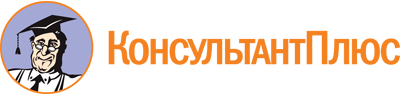 Указ Губернатора Пензенской обл. от 03.08.2023 N 110
"О комиссии Пензенской области по установлению причинно-следственной связи между получением вреда жизни или здоровью добровольца (волонтера) и осуществлением им вида добровольческой (волонтерской) деятельности, а также причинно-следственной связи между смертью (гибелью) добровольца (волонтера) и вредом жизни или здоровью добровольца (волонтера), полученным добровольцем (волонтером) при осуществлении им добровольческой (волонтерской) деятельности, в случае если смерть (гибель) добровольца (волонтера) наступила до истечения одного года со дня получения вреда жизни или здоровью добровольца (волонтера), полученного добровольцем (волонтером) при осуществлении им добровольческой (волонтерской) деятельности"
(вместе с "Положением о комиссии Пензенской области по установлению причинно-следственной связи между получением вреда жизни или здоровью добровольца (волонтера) и осуществлением им вида добровольческой (волонтерской) деятельности, а также причинно-следственной связи между смертью (гибелью) добровольца (волонтера) и вредом жизни или здоровью добровольца (волонтера), полученным добровольцем (волонтером) при осуществлении им добровольческой (волонтерской) деятельности, в случае если смерть (гибель) добровольца (волонтера) наступила до истечения одного года со дня получения вреда жизни или здоровью добровольца (волонтера), полученного добровольцем (волонтером) при осуществлении им добровольческой (волонтерской) деятельности")Документ предоставлен КонсультантПлюс

www.consultant.ru

Дата сохранения: 05.11.2023
 Ягов Олег Васильевич-первый заместитель Председателя Правительства Пензенской области (председатель комиссии)КосмачевВячеслав Владимирович-заместитель Председателя Правительства - Министр здравоохранения Пензенской области (заместитель председателя комиссии)ДудневаСветлана Геннадьевна-начальник отдела молодежной политики и воспитательной работы Министерства образования Пензенской области (секретарь комиссии)КачанАлексей Андреевич-Министр труда, социальной защиты и демографии Пензенской областиКомаровАлексей Павлович-Министр образования Пензенской областиБычковСергей Вячеславович-Министр культуры и туризма Пензенской областиЛожкинВасилий Алексеевич-Министр общественной безопасности и обеспечения деятельности мировых судей в Пензенской областиМасловПавел Сергеевич-Министр внутренней и информационной политики Пензенской областиПанюхинМихаил Анатольевич-Министр жилищно-коммунального хозяйства и гражданской защиты населения Пензенской областиБочкареваЕвгения Александровна-Министр физической культуры и спорта Пензенской областиКуроедовОлег Александрович-руководитель регионального исполнительного комитета "Общероссийский народный фронт" Пензенской области (по согласованию)БудановМихаил Юрьевич-управляющий отделением Фонда пенсионного и социального страхования Российской Федерации по Пензенской области (по согласованию)СтоляровАркадий Петрович-начальник ГБУЗ "ОБСМЭ", главный внештатный специалист по судебно-медицинской экспертизе Министерства здравоохранения Пензенской области, кандидат медицинских наук (по согласованию).